Gloucestershire Health and Care NHS Foundation Trust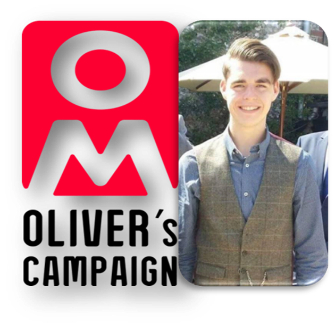 Oliver McGowan Mandatory Training in Learning Disabilities and Autism Newsletter                           Newsletter Date: December 2020 Number 1In this issue…Expert by experience quotes about the project:“I am really proud and pleased that we are doing - project board, training, webinars, getting the message across and the impact from everybody else. We are all a really big team.”“I’ve been going to meetings to do with the Oliver McGowan Mandatory Training Project, at the national meeting I’ve reported about how Gloucestershire are doing things and how it’s going from our end.” Our team…5 experts by experience (with autism, learning disabilities and with combined learning disability and autism) 3 family carers in our team. A changing group of professionals and people who support people with a learning disability and/or autismA broad range of experts on the project boardOther information:Background to the projectOur Project Board meets monthly – email us to join!Independent review into Oliver McGowan’s LeDeR processThe 3 tiers of the Core Capabilities FrameworksContact usRozz McDonald (Project Lead) Karen Clayton (Deputy Project Lead)Email: oliverMGMT@ghc.nhs.ukBackground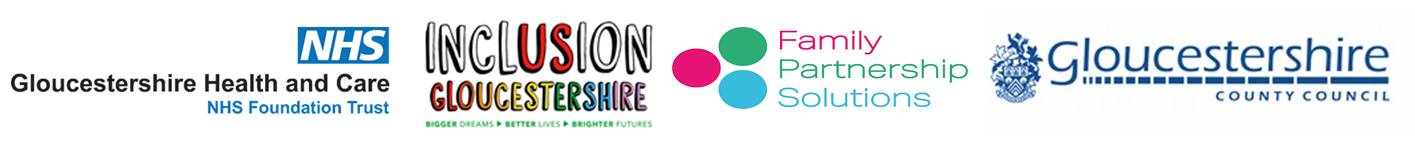 The Oliver McGowan training is about creating a national trinaing project in Oliver’s name. We will be offering this free of charge between Progress since our stakeholder eventIn September, our original timeline was to train 5000 people at Tier 1 and 700 at tier 2, from November 2020. Along with other trial project partners, we have been prevented from starting on time. We have been working closely with the national group about this situation and we have now taken the option to extend the pilot project. This enables us to officially start our tier 1 and 2 training in March 2021 thereby ensuring we fulfil our obligation to train the numbers before November 2021.Initially we said Tier 1 had to be completed to obtain the right knowledge before going on to Tier 2. Tier 2 is more practical and appropriate for staff who are supporting people with autism and learning disabilities. Now each organisation will be able to carry out training needs analysis to decide who is required to do the training and what tier of training they will need. We are currently creating guidance for managers to assist in this process. It will be circulated in early 2021.Tier 1 Tier 2